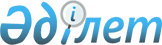 Қарқаралы аудандық мәслихатының шешімінің күші жойылды деп тану туралыҚарағанды облысы Қарқаралы аудандық мәслихатының 2020 жылғы 18 маусымдағы № VI-57/486 шешімі. Қарағанды облысының Әділет департаментінде 2020 жылғы 24 маусымда № 5897 болып тіркелді
      Қазақстан Республикасының 2016 жылғы 6 сәуірдегі "Құқықтық актілер туралы" Заңына сәйкес, Қарқаралы аудандық мәслихаты ШЕШІМ ЕТТІ:
      1. Қарқаралы аудандық мәслихатының 2017 жылғы 20 сәуірдегі ХIII сессиясының № VI-13/116 "Қарқаралы ауданының мәслихат аппараты" мемлекеттік мекемесінің қызметтік куәлікті беру қағидаларын және оның сипаттамасын бекіту туралы" шешімінің (Нормативтік құқықтық актілерді мемлекеттік тіркеу тізілімінде № 4255 болып тіркелген, Қазақстан Республикасы нормативтік құқықтық актілерінің эталондық бақылау банкінде электрондық түрде 2017 жылғы 26 мамырда және 2017 жылғы 3 маусымда № 45-46 (11566) "Қарқаралы" аудандық газетінде жарияланған) күші жойылды деп танылсын.
      2. Осы шешім оның алғаш ресми жарияланған күнінен кейін күнтізбелік он күн өткен соң қолданысқа енгізіледі.
					© 2012. Қазақстан Республикасы Әділет министрлігінің «Қазақстан Республикасының Заңнама және құқықтық ақпарат институты» ШЖҚ РМК
				
      Сессия төрағасы, аудандық мәслихат хатшысы

С. Нуркенов
